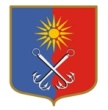 ОТРАДНЕНСКОЕ ГОРОДСКОЕ ПОСЕЛЕНИЕ КИРОВСКОГО МУНИЦИПАЛЬНОГО РАЙОНА ЛЕНИНГРАДСКОЙ ОБЛАСТИСОВЕТ ДЕПУТАТОВТРЕТЬЕГО СОЗЫВАР Е Ш Е Н И Еот «24» апреля 2019 года №14 Об утверждении технического задания для МУП «Водоканал Кировского района» на разработку инвестиционной программы «Приведение качества питьевой воды в соответствие с установленными требованиями на территории МО «Город Отрадное» на 2019-2024 годы» В соответствии с Федеральным законом от 06.10.2003 года № 131-ФЗ «Об общих принципах организации местного самоуправления в Российской Федерации», Федеральным законом от 07.12.2011 года № 416-ФЗ «О водоснабжении и водоотведении», постановлением Правительства РФ от 29.07.2013 года № 641 «Об инвестиционных и производственных программах организаций, осуществляющих деятельность в сфере водоснабжения и водоотведения» совет депутатов решил:1.Утвердить техническое задание для МУП «Водоканал Кировского района» на разработку инвестиционной программы «Приведение качества питьевой воды в соответствие с установленными требованиями на территории МО «Город Отрадное» на 2019-2024 годы».2. Направить настоящее решение в течение 3-х дней со дня вступления в силу в МУП «Водоканал Кировского района» для разработки инвестиционной программы «Приведение качества питьевой воды в соответствие с установленными требованиями на территории МО «Город Отрадное» на 2019-2024 годы».3. Настоящее решение вступает в силу со дня его официального опубликования. Глава муниципального образования                                                   И.В. ВалышковаРазослано: совет депутатов, администрация, прокуратура, ООО «УК «Гарант», сайты www.490.ru и www.otradnoe-na-neve.ru, МКУ «Отрадненская городская библиотека», ГУ ЛО «Государственный институт регионального законодательства».Первый зам. главы администрации                                                       А.В. АверьяновНачальник коммунального отдела                                                        М.И. СмирноваНачальник Управления по правовому и кадровому обеспечению                                                                       Л.В. ЦивилеваКоррупциогенных факторов не выявлено                                             Л.В. Цивилева07.02.2019 г.Приложениек решению совета депутатовМО «Город Отрадное»от «24» апреля 2019 г. № 14УТВЕРЖДЕНОрешением совета депутатовМО «Город Отрадное»от «24» апреля 2019 г. № 14______________________________Глава МО «Город Отрадное» И.В. ВалышковаТехническое заданиена разработку инвестиционной программы «Приведение качества питьевой воды в соответствие с установленными требованиями на территории МО «Город Отрадное» на 2019-2024 годы»1. Общие положения1.Техническое задание на разработку проекта инвестиционной программы «Приведение качества питьевой воды в соответствие с установленными требованиями на территории МО «Город Отрадное» на 2019-2024 годы» (далее по тексту соответственно - Техническое задание, Инвестиционная программа) разработано на основании:Земельного кодекса РФ;Градостроительного кодекса РФ;Федеральным законом от 07.12.2011 года № 416-ФЗ «О водоснабжении и водоотведении»;Приказа Министерства регионального развития РФ от 10.10.2007 года №100 «Об утверждении методических рекомендаций по подготовке технических заданий по разработке инвестиционных программ организаций коммунального комплекса;Приказа Министерства регионального развития РФ от 06.05.2011 года №204 «О разработке программ комплексного развития систем коммунальной инфраструктуры муниципальных образований;СанПиН 2.1.4.1074-01.2.1.4. «Питьевая вода и водоснабжение населённых мест. Питьевая вода. Гигиенические требования к качеству воды централизованных систем питьевого водоснабжения. Контроль качества. Гигиенические требования к обеспечению безопасности систем горячего водоснабжения. Санитарно-эпидемиологические правила и нормативы», утверждён постановлением Главного государственного санитарного врача РФ от 26.09.2001 года № 24.2. Цели и задачи разработки и реализации инвестиционной программы2.1. Основная цель разработки и реализации инвестиционной программы: выполнение мероприятий, направленных на приведение качества питьевой воды в соответствие с установленными требованиями.2.2. Задачи разработки Инвестиционной программы:Обеспечение необходимых объемов и качества питьевой воды, выполнения нормативных требований к качеству питьевой воды.Обеспечение подключения вновь строящихся (реконструируемых) объектов капитального строительства к системам водоснабжения с гарантированным объемом заявленных мощностей.Обеспечение бесперебойной подачи качественной воды от источника до потребителя.2.3. Разработка и последующая реализация инвестиционной программы должны обеспечить повышение надежности, качества и безопасности водоснабжения потребителей, снижение аварийности и износа, увеличение пропускной способности и улучшения качества воды.3. Целевые индикаторы и показатели3.1. Целевые индикаторы и показатели качества поставляемых услуг водоснабжения.Доведение качества питьевой воды до требований уровня, соответствующего государственному стандарту, на границе эксплуатационной ответственности абонента по следующим показателям:мутность не более 1,5 мг/дм3 единицы мутности по коалинуили не более 2,6 единиц мутности по формазинуокисляемость перманганатная не более 5,0 мг/дм3по алюминию не более 0,5 мг/дм34. Срок разработки инвестиционной программы4.1. Срок разработки проекта инвестиционной программы – в течение двух месяцев с момента утверждения технического задания.5. Разработчик инвестиционной программы5.1. Разработчик инвестиционной программы – МУП «Водоканал Кировского района».Требования к инвестиционной программе6.1. При разработке инвестиционной программы необходимо:Выполнить анализ существующего состояния систем водоснабжения с отражением основных проблем, не позволяющих обеспечить необходимый уровень качества питьевой воды в соответствие с установленными требованиями.Разработать план мероприятий по приведению качества питьевой воды в соответствие с установленными требованиями и согласовать его с территориальным отделом Управления Роспотребнадзора по Ленинградской области в Кировском районе. План мероприятий по приведению качества питьевой воды в соответствие с установленными требованиями включается в состав инвестиционной программы.Определить объем финансовых потребностей на реализацию мероприятий инвестиционной программы:объем финансовых потребностей на реализацию мероприятий определить посредством суммирования финансовых потребностей на реализацию каждого мероприятия;финансовые потребности на реализацию мероприятий инвестиционной программы определить на основе укрупненных показателей стоимости строительства и реконструкции, действующей сметной нормативной базы (государственные элементные нормы, федеральные единичные расценки).6.2. Источниками финансирования инвестиционной программы могут быть:собственные средства МУП «Водоканал Кировского района»;финансовые средства, полученные от применения установленных тарифов на подключение и надбавки к тарифам;финансовые средства, определяемые в ходе реализации федеральных, региональных, муниципальных целевых программ.6.3. В инвестиционной программе необходимо привести распределение финансовых потребностей по определенным источникам финансирования, в том числе с распределением по годам и этапам реализации инвестиционной программы.6.4. Выполнить расчет надбавок к тарифам и тарифов на подключение.6.5. Подготовить проект инвестиционного договора.6.6. Обеспечить согласованность разрабатываемой инвестиционной программы с производственной программой с целью исключения возможного двойного учета реализуемых мероприятий инвестиционной программы в рамках различных программ.6.7. Координацию работ по инвестиционной программе осуществляют МУП «Водоканал Кировского района» и коммунальный отдел администрации МО «Город Отрадное».6.8. Инвестиционная программа должна состоять из описательной и табличной частей.6.9. Инвестиционная программа должна содержать:а) паспорт инвестиционной программы, включающий следующую информацию:наименование организации, в отношении которой разрабатывается инвестиционная программа, ее местонахождение;наименование уполномоченного органа, утвердившего инвестиционную программу, его местонахождение;наименование органа местного самоуправления поселения, согласующего инвестиционную программу, его местонахождение;наименование территориального органа федерального органа исполнительной власти, осуществляющего федеральный государственный санитарный эпидемиологический надзор, согласовавшего план мероприятий;б) целевые показатели деятельности организации, в том числе показатели энергосбережения и повышения энергетической эффективности, установленные уполномоченным органом исполнительной власти субъекта Российской Федерации или уполномоченным органом местного самоуправления поселения, отдельно на каждый год в течение срока реализации инвестиционной программы;в) перечень мероприятий по подготовке проектной документации, строительству, реконструкции и (или) модернизации объектов централизованных систем водоснабжения и (или) водоотведения, краткое описание мероприятий инвестиционной программы, в том числе обоснование их необходимости, описание (место расположения) строящихся, реконструируемых и модернизируемых объектов централизованных систем водоснабжения и (или) водоотведения, обеспечивающее однозначную идентификацию таких объектов, основные технические характеристики таких объектов до и после реализации мероприятия. Мероприятия инвестиционной программы подразделяются на мероприятия, реализуемые в сфере водоснабжения (холодного и (или) горячего), и мероприятия, реализуемые в сфере водоотведения;г) мероприятия по защите централизованных систем водоснабжения и (или) водоотведения и их отдельных объектов от угроз техногенного, природного характера и террористических актов, предотвращению возникновения аварийных ситуаций, снижению риска и смягчению последствий чрезвычайных ситуаций;д) график реализации мероприятий инвестиционной программы, включая график ввода объектов централизованных систем водоснабжения и (или) водоотведения в эксплуатацию;е) сведения об объеме финансовых потребностей, необходимых для реализации инвестиционной программы, с разбивкой по отдельным мероприятиям инвестиционной программы, с указанием источников финансирования инвестиционной программы. В случае заключения организацией концессионного соглашения, объектом которого является система коммунальной инфраструктуры, источники финансирования инвестиционной программы определяются в соответствии с условиями концессионного соглашения;ж) расчет эффективности инвестирования средств, осуществляемый путем сопоставления динамики изменения целевых показателей деятельности организации и расходов на реализацию инвестиционной программы в период ее срока действия;з) предварительный расчет тарифов в сфере водоснабжения и (или) водоотведения на период реализации инвестиционной программы;и) планы мероприятий и программу по энергосбережению и повышению энергетической эффективности.6.10. Проект инвестиционной программы, расчет необходимых финансовых потребностей, надбавок к тарифам и тарифов на подключение необходимо направить на согласование в территориальный отдел Управления Роспотребнадзора по Ленинградской области в Кировском районе.6.11. Финансовые потребности включают весь комплекс расходов, связанных с проведением мероприятий инвестиционной программы:проектно-изыскательские работы;приобретение материалов и оборудования;строительно-монтажные работы;работы по замене оборудования с улучшением технико-экономических характеристик;пусконаладочные работы;проведение регистрации объектов;расходы, не относимые на стоимость основных средств (аренда земли на срок строительства и т. п.).6.12. Инвестиционная программа должна содержать источники финансирования по каждому мероприятию.6.13. Стоимость мероприятий должна приводиться в ценах, соответствующих году реализации мероприятий. Объем финансовых потребностей, необходимых для реализации мероприятий инвестиционной программы, устанавливается с учетом укрупненных сметных нормативов для объектов непроизводственного назначения и инженерной инфраструктуры, утвержденных Федеральным агентством по строительству и жилищно-коммунальному хозяйству.7. Порядок внесения изменений в техническое задание7.1. Пересмотр (внесение изменений) в утвержденное техническое задание осуществляется по инициативе администрации МО «Город Отрадное» или по инициативе МУП «Водоканал Кировского района».7.2. Основаниями для пересмотра (внесения изменений) в утвержденное техническое задание могут быть:принятие или внесение изменений в Программу комплексного развития систем коммунальной инфраструктуры МО «Город Отрадное» на 2016-2030 года;принятие или внесение изменений в программы социально-экономического развития МО «Город Отрадное» и иные программы, влияющие на изменение условий технического задания;внесение дополнительных и (или) исключение принятых при утверждении технического задания подключаемых к системам коммунальной инфраструктуры строящихся объектов, а также перечня земельных участков, обеспечиваемых инженерной инфраструктурой.7.3. Пересмотр (внесение изменений) технического задания может производиться не чаще одного раза в год.7.4. В случае если пересмотр технического задания осуществляется по инициативе МУП «Водоканал Кировского района», заявление о необходимости пересмотра, направляемое главе администрации МО «Город Отрадное», должно сопровождаться обоснованием причин пересмотра (внесения изменений) с приложением необходимых документов.Форма представления инвестиционной программы8.1. Инвестиционная программа представляется для согласования в совет депутатов МО «Город Отрадное» на электронном и бумажном носителе.